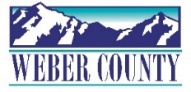 PUBLIC NOTICE is hereby given that the Board of Commissioners of Weber County, Utah will hold a regular commission meeting in the Commission Chambers at 2380 Washington Blvd., Ogden, Utah, on Tuesday, January 30, 2024, commencing at 10:00 a.m. This meeting is also available by Zoom: link- Join Zoom Meetinghttps://us06web.zoom.us/j/85260293450?pwd=eGpvYjRKKzNSb0p5L1NXemlLdEwvZz09Meeting ID: 852 6029 3450Passcode: 503230The agenda for the meeting consists of the following:Welcome- Commissioner HarveyPledge of Allegiance- Mike Chatelain   Invocation- Sean Wilkinson      Thought of the Day- Commissioner Harvey      Agenda Related Public Comments- (Comments will be taken for items listed on the agenda-              please limit comments to 3 minutes).Presentation-Presentation of Payment in Lieu of Taxes by Utah Division of Wildlife Resources.Presenter: Blair Stringham, Northern Region Supervisor, Utah Division of Wildlife Resources      Consent Items-Request for approval of warrants #9964-10075 and #481903-482093 in the amount of $1,708,868.50.2.	Request for approval of purchase orders in the amount of $225,955.63.3.	Summary of warrants and purchase orders.4.	Request for approval of minutes for the meeting held on January 23, 2024.	5.	Request for approval of new business licenses. 	6.	Request to approve contracts by and between Weber County and for the following 		Independent Hearing Officers:Brad MullenCody HymasEsther MartinezJeffrey MorleyRandy Kelly7.	Request for approval of a contract by and between Weber County and Weber School District to hold the Iron Kid Competition at the Golden Spike Event Center.8.	Request for approval of a contract by and between Weber County and Weber School District to hold the STEM Olympiad at the Golden Spike Event Center. 9.	Request for approval of a contract by and between Weber County and Weber School District to hold MESA Day at the Golden Spike Event Center. 10.	Request from the Weber County Community Development Department for approval to sell surplus Parcel Number #08-052-0018.11.	Request for approval of the fourth amendment to the Landfill Management and Operating Agreement by and between Weber County and Moulding & Sons Landfill, LLC. 12.	Request for approval of a Basic Training Agreement by and between Weber County and Logan Kotkas.Action-Request for approval of the final reading of Fee Ordinance amendments relating to the Weber County Transfer Station, Construction and Demolition Landfill, and residential solid waste collection and disposal.Presenter: Sean WilkinsonRequest for approval of a contract by and between Weber County and the Weber County Community Reinvestment Agency for use of tax increment financing for the Chromalox development project.Presenter: Stephanie RussellRequest for approval of the first reading of an Ordinance of Weber County adopting the Project Area Plan for the Chromalox Community Reinvestment Project Area.Presenter: Stephanie RussellCommissioner Comments- Adjourn-CERTIFICATE OF POSTINGThe undersigned duly appointed Executive Coordinator in the County Commission Office does hereby certify that the above notice and agenda were posted as required by law this 26th day of January, 2024.						_________________________________________											Shelly HalacyIn compliance with the Americans with Disabilities Act, persons needing auxiliary services for these meetings should call the Weber County Commission Office at 801-399-8405 at least 24 hours prior to the meeting. Information on items presented can be found by clicking highlighted words at the end of the item.   	